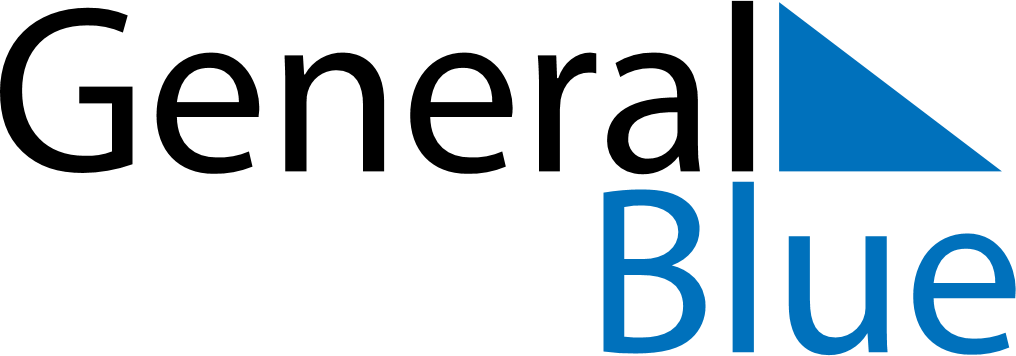 Weekly CalendarNovember 30, 2020 - December 6, 2020Weekly CalendarNovember 30, 2020 - December 6, 2020Weekly CalendarNovember 30, 2020 - December 6, 2020Weekly CalendarNovember 30, 2020 - December 6, 2020Weekly CalendarNovember 30, 2020 - December 6, 2020Weekly CalendarNovember 30, 2020 - December 6, 2020MondayNov 30TuesdayDec 01WednesdayDec 02ThursdayDec 03FridayDec 04SaturdayDec 05SundayDec 06